 								    УтвержденаПостановлением администрации городского поселения ЗеленоборскийКандалакшского района             от___________ №___Карта-схема прилегающей территории1.Местоположение прилегающей территории (адресные ориентиры):Мурманская область, Кандалакшский район, пгт Зеленоборский, пл.Мира д.1А2.Кадастровый номер объекта (при наличии), по отношению к которому устанавливается прилегающая территорияЗемельные участки с кадастровыми номерами 51:19:0030146:503, 51:19:0030146:44, 51:19:0030146:55, 51:19:0030146:50, 51:19:0030146:60.3.Площадь прилегающей территории: 1249 кв.м.Исполнитель  ___________________  Юркова И.А.			(подпись)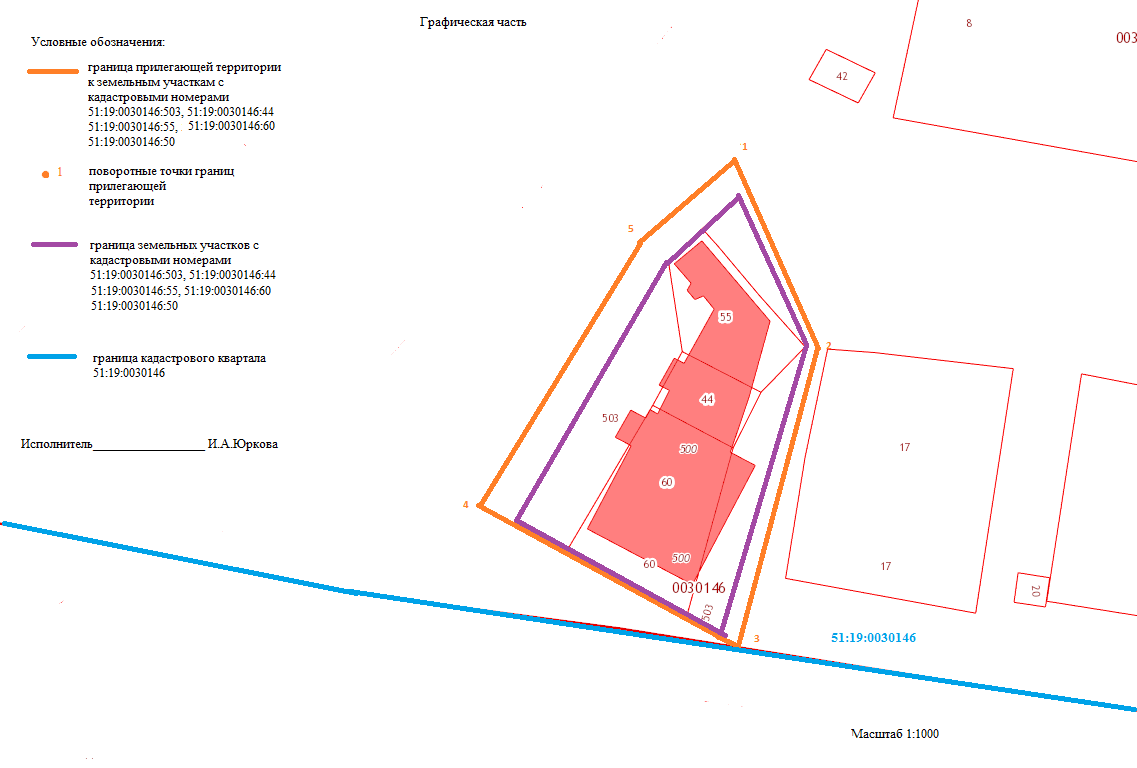 